Yorkshire & Humberside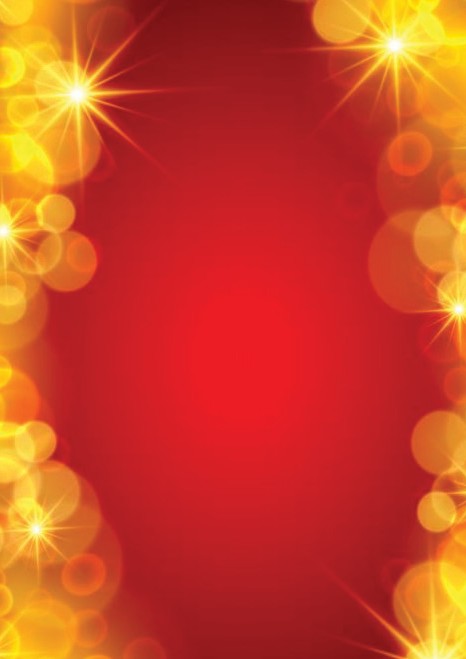 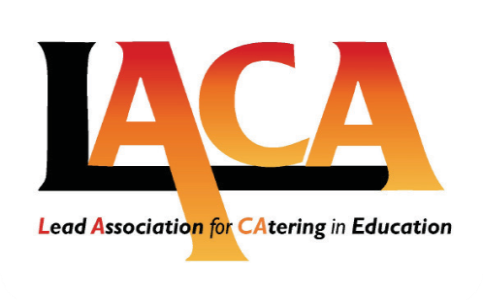 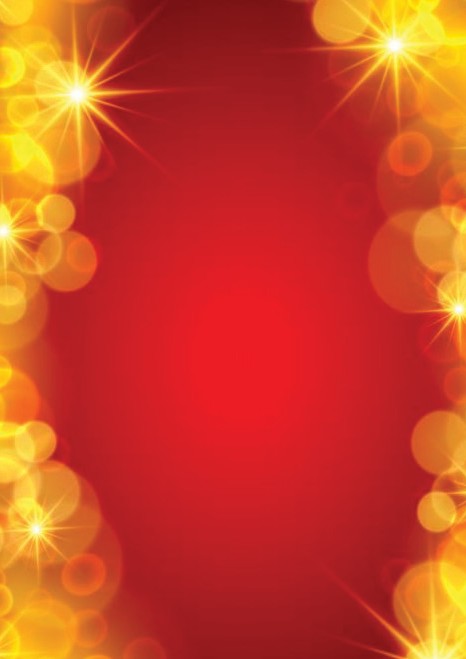 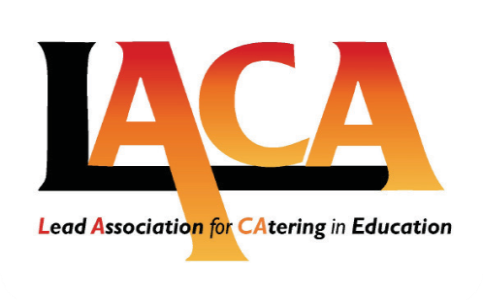                       Excellence Awards 14th June 2019Venue: Reception drinks at the Star Inn, Museum Street, York @ 6:00pmAwards ceremony to held cruising along the River OuseThis is a a time to recognise, reward and celebrate the hard work of School Meals providers in the Award WinningYorkshire & Humberside RegionAGENDA6:00 pm Reception drinks at the Star Inn The City of YorkSail on the River Ouse and enjoy a celebration of Schools Catering & the people working within itBBQ and Bar AwardsDisco and Party until 11:00pmCharity Raffle in Aid of Sheffield Based  PCAT(Parent Association for Children with Tumours)